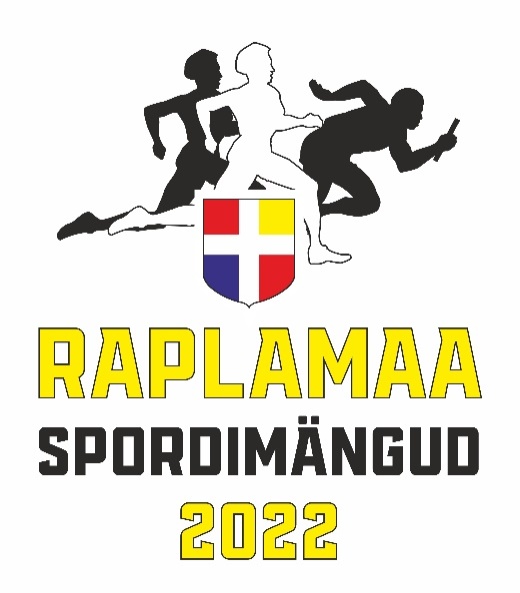 UJUMINE Ujumine viiakse läbi neljapäeval  13. oktoobril  kell 14.00 – 20.00 Valtu ujulas.Eelregistreerimine teha teisipäevaks 11. oktoobriks  - osalejate arv.Distants on 50 m vabalt. Võistkonna suurus piiramata. Võistkondlikku arvestusse läheb iga  vanuseklassi parim tulemus + 8 paremat tulemust olenemata vanuseklassist. I  koht annab 31 punkti, II-29, III-27, IV-26 jne punkti, alates 30. kohast 1 punkt. Võistkondlikku arvestusse mitteminevad võistlejad hoiavad kohad ja punktid  kinni. Võrdsete punktide korral otsustavad võistkonna paremuse paremad individuaalsed  kohad. NAISED	T		2006  ja hiljem sündinud		N 		2005 – 1988NV- I		1987 – 1978					NV- II		1977 ja varem sündinud			MEHED	P		2006  ja hiljem sündinud		M		2005 – 1983		MV- I		1982 – 1973					MV- II	1972 ja varem sündinudAUTASUSTAMINE: individuaalselt  autasustatakse  iga  vanusklassi  I-III kohta spordimängude diplomi ja medaliga  (diplomid ja medalid toimetab spordiliit  nädala jooksus valdadesse).	Võistluste korraldamisel järgitakse spordivõistluste korraldamise juhiseid ja nõudeid COVID-
19 perioodil.Peakohtunik Andres SaksPeasekretär  Laine Rokk 5349 0954